Сумська міська радаVІІІ СКЛИКАННЯ    СЕСІЯРІШЕННЯвід                   2023 року №       -МРм. СумиРозглянувши звернення громадян, розроблену та надану технічні документації із землеустрою щодо встановлення (відновлення) меж земельної ділянки в натурі (на місцевості), відповідно до статей 12, 40, 79-1, 116, частин першої, другої статті 118, 120, 121, 122, пункту 5 частини п’ятої статті 186 Земельного кодексу України, статті 55 Закону України «Про землеустрій», частини четвертої статті 15 Закону України «Про доступ до публічної інформації», враховуючи протокол засідання постійної комісії з питань архітектури, містобудування, регулювання земельних відносин, природокористування та екології Сумської міської ради  від 05 вересня 2023 року № 68, керуючись пунктом 34 частини першої статті 26 Закону України «Про місцеве самоврядування в Україні», Сумська міська радаВИРІШИЛА:1. Визнати таким, що втратив чинність пункт 2 додатку № 1 до рішення Виконавчого комітету Сумської міської Ради народних депутатів від 10.04.1996          «Про передачу в приватну власність земельних ділянок» стосовно надання у приватну власність земельної ділянки площею 0,07 га за адресою: м. Суми,                             вул. I Північна, 6 Феденко Олександру Михайловичу, у зв’язку з переходом права власності на житловий будинок, що розташований на даній земельній ділянці, до Феденко Олександра Михайловича, Феденко Лариси Валентинівни, Феденко Юрія Олександровича, Феденко Антона Олександровича.2. Затвердити технічну документацію із землеустрою щодо встановлення (відновлення) меж земельної ділянки в натурі (на місцевості) та надати у власність земельну ділянку громадянам, яка знаходиться у них в користуванні, для будівництва і обслуговування житлового будинку, господарських будівель і споруд згідно з додатком.Сумський міський голова	 				      Олександр ЛИСЕНКОВиконавець: Клименко ЮрійІніціатор розгляду питання –– постійна комісія з питань архітектури, містобудування, регулювання земельних відносин, природокористування та екології Сумської міської ради Проєкт рішення підготовлено Департаментом забезпечення ресурсних платежів Сумської міської радиДоповідач – Клименко ЮрійДодаток до рішення Сумської міської ради«Про надання у власність громадянам земельних ділянок, які знаходяться у них в користуванні (під домоволодінням) (Феденко О.М., Феденко Л.В., Феденко Ю.О., Феденко А.О. )від              2023 року №       -МРСПИСОКгромадян, яким надаються у власність земельні ділянки для будівництва і обслуговування житлового будинку, господарських будівель і споруд за рахунок земель житлової та громадської забудови Сумської міської ради		Сумський міський голова	 	  											Олександр ЛИСЕНКОВиконавець: Клименко Юрій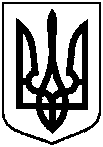 Проєктоприлюднено «__»_________2023 р.Про часткову втрату чинності рішення Виконавчого комітету Сумської міської Ради народних депутатів від 10.04.1996 та надання у власність громадянам земельної ділянки, яка знаходиться у них в користуванні (під домоволодінням) (Феденко О.М., Феденко Л.В., Феденко Ю.О.,                  Феденко А.О. )№ з/пПрізвище, ім’я, по батькові реєстраційний номер облікової картки платника податків або серія та номер паспортуАдреса земельної ділянки,кадастровий номерПлоща згідно з обміром,гаПередається у власність, га№ з/пПрізвище, ім’я, по батькові реєстраційний номер облікової картки платника податків або серія та номер паспортуАдреса земельної ділянки,кадастровий номерПлоща згідно з обміром,гаПередається у власність, га№ з/пПрізвище, ім’я, по батькові реєстраційний номер облікової картки платника податків або серія та номер паспортуАдреса земельної ділянки,кадастровий номерПлоща згідно з обміром,гаПередається у власність, га1234521.Феденко Олександр Михайлович,вул. 1-ша Північна, 65910136600:12:033:00030,06802/6 від 0,068032.Феденко Олександр Михайлович,0,0680спільна сумісна4/6 від 0,0680Феденко Лариса Валентинівна,Феленко Юрій Олександрович,Феленко Антон Олександрович,спільна сумісна4/6 від 0,0680спільна сумісна        4/6 від 0,0680спільна сумісна        4/6 від 0,0680  